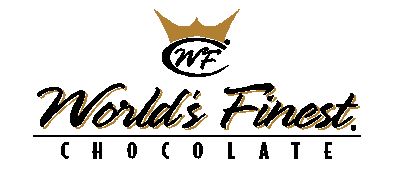 Clark Intermediate Music 2018 Fall FundraiserWHO: All students, parents, staff and supporters of Clark Intermediate School.WHAT:  60 count variety box of World’s Finest Chocolates.  Sell all 60 bars and turn in the money to school.  A second box can be checked out when all money is paid for prior box and so on. WHY:  Our Music expenses. Sell chocolates and help us earn all the money we need to cover the this year’s activities and expenses.  Great profits with a great product.  WHEN: Starts this week  10-12-18 ends on 11-5-18. Final money turn in is 11-9-18.HOW:  Sell to family, friends, neighbors, co-workers, and any other events. Please sell out all chocolates.  Once checked out, boxes and loose bars are not returnable.  Thank you!Students may not sell chocolate during school hours.Please have an adult with you at all times when selling.If 400 boxes are sold we will give out the following cash awards based on overall sales and money being turned in on time. Sell out fast to qualify. Top 3 sellers overall will receive  $150, $100, $75In the event of a tie we will divide the prize money.If we sell 400 boxes we will also have 15 drawings for $20 each. Sell two boxes to be in the drawings for cash and prizes. The following prizes will be in the drawings also.  5 Pound World’s Finest Chocolate Bar , Giraffe Hide a Pillow, 1 pound chocolate bar,Hot Tips Bluetooth Speaker, 2 Person Tent, Ladder Toss Game Again, we must sell 400 boxes as a group to be able to provide all the cash awards.Thank you for your support of this program.  We appreciate your efforts!PERMISSION SLIPMy child___________________________________Teacher/Period___________________Has my permission to participate in the chocolate fundraiser for  Clark Intermediate Music.   I will be responsible for all money collected and all products checked out.  $60 is due to the school for each box checked out.  Once checked out, boxes & loose bars are not returnable. ________________________________              _______________________________PARENT  /  GUARDIAN                                       PHONE  # 'S  HOME AND WORK